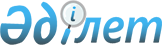 О внесении изменений и дополнения в решение № 12/4 Есильского районнного маслихата от 24 декабря 2008 года "О районном бюджете на 2009 год"
					
			Утративший силу
			
			
		
					Решение Есильского районного маслихата Акмолинской области от 27 февраля 2009 года № 14/2. Зарегистрировано Управлением юстиции Есильского района Акмолинской области 18 марта 2009 года № 1-11-99. Утратило силу - решением Есильского районного маслихата Акмолинской области от 19 апреля 2010 года № 25/3       Сноска. Утратило силу - решением Есильского районного маслихата Акмолинской области от 19.04.2010 № 25/3      Примечание РЦПИ.

      В тексте сохранена авторская орфография и пунктуация.

      На основании Бюджетного кодекса Республики Казахстан от 04 декабря 2008 года, статьи 6 Закона Республики Казахстан "О местном государственном управлении и самоуправления в Республике Казахстан" от 23 января 2001 года, письма акима Есильского района № 01-и/203 от 18 февраля 2009 года Есильский районный Маслихат РЕШИЛ:



      1. Внести в решение Есильского районного маслихата от 24 декабря 2008 года № 12/4 "О районном бюджете на 2009 год", (зарегистрировано в Региональном Реестре государственной регистраций нормативных правовых актов № 1-11-94 от 6 января 2008 года, опубликовано в районной газете "Жаңа Есіл" от 16 января 2009 года № 3-4) следующие изменения и дополнение:

      В подпункте 1 пункта 1:

      цифру 2128080 заменить на цифру 2170598,

      цифру 1577010 заменить на цифру 1619528;

      В подпункте 2 пункта 1:

      цифру 2070290 заменить на цифру 2112808

      в пункте 5:

      цифру 817600 заменить на цифру 860118

      цифру 759810 заменить на цифру 802328

      цифру 17906 заменить на цифру 60424

      в приложении 1:

      в функциональной группе 07 жилищно-коммунальное хозяйтсво цифру 695305 заменить на цифру 737993,

      в подфункций 1 "жилищное хозяйство" цифру 66653 заменить на цифру 109341,

      перед администратором бюджетной программы 467 "Отдел строительства района (города областного значения)" добавить администратора бюджетной программы 458 "Отдел жилищно-коммунального хозяйства, пассажирского транспорта и автмобильных дорог района" 170, бюджетную программу 005 "снос аварийного и ветхого жилья" 170.



      2. Приложение № 1, 4 к данному решению изложить в новой редакции согласно приложений № 1, 4 к настоящему решению.



      3. Настоящее решение вступает в силу со дня государственной регистраций в Управлении юстиции Есильского района Акмолинской области и вводится в действие с 1 января 2009 года.      Председатель сессии

      районного Маслихата

      секретарь районного

      Маслихата                          Ж.Кажибаев      СОГЛАСОВАНО:      Аким Есильского

      района                                 С.Ерин      Начальник отдела экономики

      и бюджетного планирования

      района                            А.Ибрагимов

Приложение 1

утверждено решением сессии

Есильского районного Маслихата

от 24 декабря 2008 года № 12/4 

"О районном бюджете на 2009 год"

Приложение 1

к решению Есильского районного

Маслихата от 27 февраля 2009 г. № 14/2

"О внесении изменений и дополнения

в решениеЕсильского районного

Маслихата от 24 декабря 2008 года № 12/4"О районном бюджете на 2009 год"

Приложение 4

к решению Есильского районного Маслихата

от 27 февраля 2009 года № 14/2

"О внесении изменений и дополнения

в решение Есильского районного Маслихата

от 24 декабря 2008 года №12/4

"О районом бюджете на 2009 год"Бюджетные программы города, сельских округов на 2009 год.      Продолжение таблицы      продолжение таблицы      продолжение таблицы
					© 2012. РГП на ПХВ «Институт законодательства и правовой информации Республики Казахстан» Министерства юстиции Республики Казахстан
				категориякатегориякатегориякатегориякатегорияУточненный

бюджетклассклассклассклассподклассподклассподклассспецификаспецифика123456I. ДОХОДЫ21705981Налоговые поступления4844451Подоходный налог 219262Идивидуальный подоходный налог219262Индивидуальный подоходный налог с доходов, не облагаемых у источника выплаты178743Индивидуальный подоходный налог с физических лиц,осуществляющих деятельность по разовым талонам40523Социальный налог3017071Социальный налог3017071Социальный налог3017074Налоги на собственность1423651Налоги на имущество1020871Налог на имущество с юридических лиц и индивидуальных предпринимателей1005632Налог на имущество с физических лиц15243Земельный налог242531Земельный налог с физических лиц на земли сельскохозяйственного  значения2Земельный налог с физ.лиц на земли населенных пунктов20673Земельный налог на земли промышленности, транспорта, связи, обороны и иного несельскохозяйственного назначения79437Земельный налог с юрид.лиц и индивид-ых  предпринимателей частных нотариусов и адвокатов на земли сельхозназначения6408Земельный налог с юридических лиц и индивидуальных предпринимателей частных нотариусови адвокатов на земли населенных пунктов136034Налог на транспортные средства123171Налог на транспортные средства с юридических лиц38412Налог на транспортные средства с физических лиц84765Единый земельный налог37081Единый земельный налог37085Внутренние налоги на товары, работы  и услуги164852Акцизы202596Бензин (за исключением авиационного) реализуемый юридическими и физическими лицами в розницу, а также используемый на собственные производственные нужды146297Дизельное топливо, реализуемое юридическими и физическими лицами в розницу, а также используемое на собственные производственные нужды5633Поступления за использование природных и других ресурсов749615Плата за пользование земельными участками74964Сборы на ведение предпринимимательской и профессиональной деятельности69641Сбор за государственную регистрацию индивидуальных предпринимателей9062Лицензионный сбор за право занятия отдельными видами деятельности7743Сбор за государственную регистрацию юридических лиц и учетную регистрацию филиалов и представительств, а также их перерегистрацию2245Сбор за регистрацию залога движимого имущества17414Сбор за государственную регистрацию транспортных средств91318Сбор за государственную регистрацию прав на недвижимое имущество и сделок с ним 381920Плата за размещение наружной (визуальной) рекламы  в полосе отвода автомоб-х дорог общего пользования местного значения и в населенных пунктах1547Прочие налогиПрочие налоговые поступления в местный бюджет8Обязательные платежи,взимаемые за совершение юридически значимых действий и (или) выдачу документов уполномоченными на то государственными органами или должностными лицами19621Государственная пошлина19622Государственная пошлина, взимаемая с подаваемых в суд исковых заявлений, заявлений особого искового производства, заявлений (жалоб) по делам особого производства, заявлений о вынесении судебного приказа, заявлений о выдаче дубликата исполнительного листа, заявлений о выдаче исполнительных листов на принудительное исполнение решений третейских (арбитражных) судов и иностранных судов,  заявлений о повторной выдаче копий судебных актов, исполнительных листов и иных документов, за исключением государственной пошлины с подаваемых в суд исковых заявлений к государственным учреждениям9804Государственная пошлина, взимаемая за регистрацию актов гражданского состояния, а также за выдачу гражданам справок и повторных свидетельств о регистрации актов гражданского состояния и свидетельств в связи с изменением, дополнением и восстановлением записей актов гражданского состояния3555Государственная пошлина, взимаемая за оформление документов на право выезда за границу на постоянное место жительства и приглашение в РК лиц из других государств, а также за внесение изменений в эти документы2726Государственная пошлина, взимаемая за выдачу на территории РК  визы к паспортам иностранцев и лиц без гражданства или заменяющим их документам на право выезда из Республики Казахстан и въезда в РК337Госпошлина, взимаемая за оформление документов о приобретении гражданства РК, восстановлении гражданства Республики Казахстан и прекращении гражданства РК48Госпошлина, взим. за регистрацию места жительства2349Госпошлина, взимаемая за выдачу удостоверения охотника и его ежегодную регистрацию28Государственная пошлина, взимаемая за регистрацию и перерегистрацию каждой единицы гражданского, служебного оружия физических и юридических лиц (за исключением холодного охотничьего, сигнального, огнестрельного бесствольного, механических распылителей, аэзольных и других устройств, снаряженных слезоточивыми или раздражающими веществами, пневматического оружия с дульной энергией не более 7,5 Дж и калибра до 4,5 мм включительно)2812Государственная пошлина за выдачу разрешений на хранение или хранение и ношение, транспортировку, ввоз на территорию Республики Казахстан и вывоз из Республики Казахстан оружия и патронов к нему282Неналоговые поступления80321Доходы от государственной собственности 2081Поступления части чистого дохода государственных предприятий2Поступления части чистого дохода коммунальных государственных предприятий5Доходы от аренды имущества, находящегося в государственной собственности2084Поступления от аренды имущества, находящегося в коммунальной собств-сти2082Поступления от реализации товаров (работ, услуг) государственными учреждениями, финансируемыми из государственного бюджета51Поступления от реализации товаров (работ, услуг) государственными учреждениями, финансируемыми из государственного бюджета52Поступления от реализации услуг, предоставляемых государственными  учреждениями, финансируемыми из местного бюджета53Поступления денег от проведения государственных закупок,организуемых государственнымиучреждениями,финансируемыми из государственного бюджета11Поступления денег от проведения государственных закупок,организуемых государственными учреждениями, финансируемыми из государственного бюджета12Поступления денег от проведения государственных закупок, организуемых государственными учреждениями, финансируемыми из местного бюджета14Штрафы, пени, санкции, взыскания, налогаемые госучрежден. финансируемыми из госбюджета, а также содержащимися и финансируемыми их бюджета (сметы расходов)нацбанка РК75141Штрафы, пеня, санкции, взыскания, налагаемые государственными учреждениями, финансируемыми из государственного бюджета, а также содержащимися и финансируемыми из бюджета (сметы расходов) Национального Банка Республики Казахстан, за исключением поступлений от организаций нефтяного сектора 75145Административные штрафы, пени, санкции, взыскания, налагаемые местными государственными органами75146Прочие неналоговые поступления3041Прочие неналоговые поступления3047Возврат неиспольз.средств, ранее полученных из местного бюджета9Другие неналоговые поступления в местный бюджет3043Поступления от продажи основного капитала585933Продажа земли и нематериальных активов585931Продажа земли 585931Поступления от продажи земельных участков585932Поступления от продажи земельных участков сельскохозяйственного назначения4Поступления официальных трансфертов16195282Трансферты из вышестоящих органов государственного управления1619528Трансферты из областного бюджета16195281Целевые текущие трансферты1215972Целевые трансферты на развитие8601183Субвенции637813Функциональная группаФункциональная группаФункциональная группаФункциональная группаФункциональная группаФункциональная группаФункциональная группаФункциональная подгруппаФункциональная подгруппаФункциональная подгруппаФункциональная подгруппаФункциональная подгруппаФункциональная подгруппаАдминистратор бюджетных программАдминистратор бюджетных программАдминистратор бюджетных программАдминистратор бюджетных программАдминистратор бюджетных программПрограммаПрограммаПрограммаПрограммаподпрограммаподпрограммаподпрограммаII. Затраты1982503,401Государственные услуги общего характера140269,91Представительные, исполнительные и другие органы, выполняющие общие функции государственного управления123323,4112Аппарат маслихата района (города областного значения)7485,5001Обеспечение деятельности маслихата района (города областного значения)7485,5003Аппараты местных органов7196,5007Повышение квалификации государственных служащих73009Материально-техническое

оснащение государственных

органовМатериально-техническое

оснащение государственных

органов100Депутатская деятельность163122Аппарат акима района (города областного значения)36388,9001Обеспечение деятельности акима района (города областного значения)36388,9003Аппараты местных органов32557,3007Повышение квалификации государственных служащих179009Материально-техническое оснащение государственных органов3652,6123Аппарат акима района в городе, города районнного значения, поселка, аула (села), аульного (сельского) округа7944910001Функционирование аппарата акима района в городе, города районного значения, поселка, аула(села), аульного (сельского) округа79449003Аппараты местных органов78712,1007Повышение квалификации государственных служащих671,9009Материально-техническое оснащение государственных органов652Финансовая деятельность10803452Отдел финансов района (города областного значения)10803001Обеспечение деятельности Отдела финансов9173003Аппараты местных органов9161007Повышение квалификации государственных служащих12003Проведение оценки имущества в целях налогообложения176004Организация работы по выдаче разовых талонов и обеспечение полноты сбора сумм от реализации разовых талонов14545Планирование и статистическая деятельность5335,5453Отдел экономики и бюджетного планирования района (города областного значения)5335,5001Обеспечение деятельности Отдела экономики и бюджетного планирования5335,5003Аппараты местных органов4992007Повышение квалификации государственных служащих83,511009Материально-техническое оснащение государственных органов2609Прочие государственные услуги общего характера808122Аппарат акима района (города областного значения)808008Обучение государственных служащих компьютерной грамотности808011За счет трансфертов из республиканского бюджета80802Оборона950,41Военные нужды950,4122Аппарат акима района (города областного значения)950,4005Мероприятия в рамках исполнения всеобщей воинской обязанности950,404Образование9066491Дошкольное воспитание и обучение29688123Аппарат акима района в городе, города районного значения, поселка, аула (села), аульного (сельского) округа29688004Поддержка организаций дошкольного воспитания и обучения296882Начальное, основное среднее и общее среднее образование658934464Отдел образования района (города областного значения)658934003Общеобразовательное обучение632278105Школы, гимназии, лицеи, профильные школы начального, основного среднего и общего среднего образования, школы - детские сады632278006Дополнительное образование для детей1992912010Внедрение системы интерактивного обучения в государственной системе начального, основного среднего и общего среднего образования6727011За счет трансфертов из республиканского бюджета1387015За счет средств местного бюджета53409Прочие услуги в области образования218027464Отдел образования района (города областного значения)16746001Обеспечение деятельности отдела образования3970003Аппараты местных органов3875007Повышение квалификации государственных служащих95009Материально-техническое оснащение государственных органовМатериально-техническое оснащение государственных органов004Информатизация системы образования в государственных учреждениях образования района (города областного значения)4077005Приобретение и доставка учебников, учебно-методических комплексов для государственных учреждений образования района (города областного значения)8079116Развитие человеческого капитала в рамках электронного правительства620011За счет трансфертов из республиканского бюджета620467Отдел строительства района (города областного значения)201281002Развитие объектов образования201281011За счет трансфертов из республиканского бюджета20000013015За счет средств местного бюджета128106Социальная помощь и социальное обеспечение55417,52Социальная помощь44505,5451Отдел занятости и социальных программ района (города областного значения)44506002Программа занятости11104100Общественные работы7776101Профессиональная подготовка и переподготовка безработных1473102Дополнительные меры по социальной защите граждан в сфере занятости населения1855004Оказание социальной помощи специалистам здравоохранения, образования, социального обеспечения, культуры, проживающим в сельской местности, по приобретению топлива4052,1005Государственная адресная социальная помощь4329011За счет трансфертов из республиканского бюджета2000015За счет средств местного бюджета2329006Жилищная помощь908007Социальная помощь отдельным категориям нуждающихся граждан по решениям местных представительных органов7820,9010Материальное обеспечение детей-инвалидов, воспитывающихся и обучающихся на дому477014Оказание социальной помощи нуждающимся гражданам на дому8526016Государственные пособия на детей до 18 лет624014011За счет трансфертов из республиканского бюджета2000015За счет средств местного бюджета4240017Обеспечение нуждающихся инвалидов обязательными гигиеническими средствами и предоставление услуг специалистами жестового языка, индивидуальными помощниками в соответствии с индивидуальной программой реабилитации инвалида1048,59Прочие услуги в области социальной помощи и социального обеспечения10912451Отдел занятости и социальных программ района (города областного значения)10912001Обеспечение деятельности отдела занятости и социальных программ10763003Аппараты местных органов10441007Повышение квалификации государственных служащих36009Материально-техническое оснащение государственных органов286011Оплата услуг по зачислению, выплате и доставке пособий и других социальных выплат14907Жилищно-коммунальное хозяйство552009,61Жилищное хозяйство144844467Отдел строительства района (города областного значения)144844003Строительство жилья140941011За счет трансфертов из республиканского бюджета140941015За счет средств местного бюджета015004Развитие и обустройство инженерно-коммуникационной инфраструктуры3903011За счет трансфертов из республиканского бюджета39032Коммунальное хозяйство391531,6123Аппарат акима района в городе, города районнного значения, поселка, аула (села), аульного (сельского) округа2427014Организация водоснабжения населенных пунктов2427458Отдел жилищно-коммунального хозяйства, пассажирского транспорта и автомобильных дорог района (города областного значения)96401,6012Функционирование системы водоснабжения и водоотведения0026Организация эксплуатации тепловых сетей, находящихся в коммунальной собственности районов (городов областного значения)96401,6467Отдел строительства района292703006Развитие системы водоснабжения292703011Реализация программы за счет трансфертов из республиканского бюджета290000015За счет средств местного бюджета27033Благоустройство населенных пунктов15634123Аппарат акима района в городе, города районнного значения, поселка, аула (села), аульного (сельского) округа1563416008Освещение улиц населенных пунктов2585009Обеспечение санитарии населенных пунктов7282010Содержание мест захоронений и погребение безродных114011Благоустройство и озеленение населенных пунктов565308Культура, спорт, туризм и информационное пространство50358,71Деятельность в области культуры26512455Отдел культуры и развития языков района (города областного значенния)26512003Поддержка культурно-досуговой работы265122Спорт3165,7465Отдел физической культуры и спорта спорта района (города областного значения)3165,7006Проведение спортивных соревнований на районном (города областного значения ) уровне971007Подготовка и участие членов сборных команд района (города областного значения) по различным видам спорта на областных спортивных соревнованиях2194,73Информационное пространство11761455Отдел культуры и развития языка района (города областного значения)10788006Функционирование районных (городских) библиотек1023317007Развитие государственного языка и других языков народа Казахстана555456Отдел внутренней политики района (города областного значения)973002Проведение государственной информационной политики через средства массовой информации973100Проведение государственной информационной политики через газеты и журналы9739Прочие услуги по организации культуры, спорта, туризма и информационного пространства8920455Отдел культуры и развития языков района (города областного значения)3455001Обеспечение деятельности отдела культуры и развития языков3455003Аппараты местных органов3371007Повышение квалификации государственных служащих84456Отдел внутренней политики района (города областного значения)2825001Обеспечение деятельности отдела внутренней политики2825003Аппараты местных органов2753007Повышение квалификации государственных служащих72465Отдел физической культуры и спорта района (города областного значения)2640001Обеспечение деятельности отдела физической культуры и спорта2640003Аппараты местных органов26401810Сельское, водное, лесное, рыбное хозяйство, особоохраняемые природные территории, охрана окружающей среды и животного мира, земельные отношения11180,41Сельское хозяйство7471,4462Отдел сельского хозяйства района (города областного значения)7471,4001Обеспечение деятельности отдела сельского хозяйства7471,4003Аппараты местных органов7176007Повышение квалификации государственных служащих95,4009Материально-техническое оснащение государственных органов2006Земельные отношения3709463Отдел земельных отношений района (города областного значения)3709001Обеспечение деятельности отдела земельных отношений3709003Аппараты местных органов3555007Повышение квалификации государственных служащих24009Материально-техническое оснащение государственных органов13011Промышленность, архитектурная, градостроительная и строительная деятельность645902Архитектурная, градостроительная и строительная деятельность6459467Отдел строительства района (города областного значения)3978001Обеспечение деятельности отдела строительства3978003Аппараты местных органов272819007Повышение квалификации государственных служащих0009Материально-техническое оснащение государственных органов1250468Отдел архитектуры и градостроительства района (города областного значения)2481001Обеспечение деятельности отдела архитектуры и градостроительства2481003Аппараты местных органов2345007Повышение квалификации государственных служащих12009Материально-техническое оснащение государственных органов124003Разработка схем градостроительного развития территории района, генеральных планов городов районного (областного) значения, поселков и иных сельских населенных пунктов012Транспорт и коммуникации94131Автомобильный транспорт9413123Аппарат акима района в городе, города районнного значения, поселка, аула (села), аульного (сельского) округа9413013Обеспечение функционирования автомобильных дорог в городах районного значения, поселках, аулах (селах), уальных (сельских) округах941313Прочие9025,13Поддержка предпринимательской деятельности и защита конкуренции3204,8469Отдел предпринимательства района (города областного значения)3204,8001Обеспечение деятельности отдела предпринимательства2938,820003Аппараты местных органов2773007Повышение квалификации государственных служащих35,8009Материально-техническое оснащение государственных органов130003Поддержка предпринимательской деятельности2669Прочие5820,3452Отдел финансов района (города областного значения)1629,6012Резерв местного исполнительного органа района (города областного значения) 1629,6100Чрезвычайный резерв местного исполнительного органа района (города областного значения) для ликвидации чрезвычайных ситуаций природного и техногенного характера на территории района (города областного значения)420101Резерв местного исполнительного органа района (города областного значения) на неотложные затраты1209,6458Отдел жилищно-коммунального хозяйства, пассажирского транспорта и автомобильных дорог района (города областного значения)4190,7001Обеспечение деятельности отдела жилищно-коммунального хозяйства, пассажирского транспорта и автомобильных дорог4190,7003Аппараты местных органов3989,1007Повышение квалификации государственных служащих71,6009Материально-техническое оснащение государственных органов13015Трансферты240770,8211Трансферты4486,4452Отдел финансов района (города областного значения)240770,8006Возврат неиспользованных (недоиспользованных) целевых трансфертов240770,8III. Операционное сальдо3274,5IV. Чистое бюджетное кредитованиеV. Сальдо по операциям с финансовыми активами 2342713Прочие234279Прочие23427452Отдел финансов района (города областного значения)23427014Формирование или увеличение уставного капитала юридических лиц23427Приобретение финансовых активовVI. Дефицит бюджета -20152,5VII. Финансирование дефицита бюджета20152,58Движение остатков бюджетных средств20152,501Остатки бюджетных средств20152,51Свободные остатки бюджетных средств20152,501Свободные остатки бюджетных средств20152,5Функциональная группаФункциональная группаФункциональная группаФункциональная группаФункциональная группаФункциональная группаСуммав том числе:в том числе:Функциональная подгруппаФункциональная подгруппаФункциональная подгруппаФункциональная подгруппаФункциональная подгруппаСуммаАппарат

акима

городас.АксайАдминистратор бюджетных

программАдминистратор бюджетных

программАдминистратор бюджетных

программАдминистратор бюджетных

программСуммаАппарат

акима

городас.АксайПрограммаПрограммаПрограммаСуммаАппарат

акима

городас.АксайподпрограммаподпрограммаСуммаАппарат

акима

городас.Аксай01Государственные услуги общего характера101225,71027439941Представительные, исполнительные и другие органы, выполняющие общие функции государственного управления101225,7102743994123Аппарат акима района в городе, города районнного значения, поселка, аула (села), аульного (сельского) округа101225,7102743994001Функционирование аппарата акима района в городе, города районного значения, поселка, аула(села), аульного (сельского) округа101225,7102743994003Аппараты местных органов100325,7102603994007Повышение квалификации государственных служащих900140009Материально-техническое оснащение государственных органов00004Образование26437264371Дошкольное воспитание и обучение2643726437123Аппарат акима района в городе, города районнного значения, поселка, аула (села), аульного (сельского) округа264372643721004Поддержка организаций дошкольного воспитания и обучения26437264372Начальное, основное среднее и общее среднее образование123Аппарат акима района в городе, города районнного значения, поселка, аула (села), аульного (сельского) округа005Организация бесплатного подвоза учащихся до школы и обратно в аульной (сельской) местности07Жилищно-комму-

нальное хозяйство27043270432Коммунальное хозяйство50905090123Аппарат акима района в городе, города районнного значения, поселка, аула (села), аульного (сельского) округа50905090014Организация водоснабжения населенных пунктов509050903Благоустройство населенных пунктов2195321953123Аппарат акима района в городе, города районнного значения, поселка, аула (села), аульного (сельского) округа2195321953008Освещение улиц в населенных пунктах42244224009Обеспечение санитарии населенных пунктов66776677010Содержание мест захоронений и погребение безродных623623011Благоустройство и озеленение населенных пунктов104291042912Транспорт и коммуникации509046741Автомобильный транспорт50904674123Аппарат акима района в городе, города районнного значения, поселка, аула (села), аульного (сельского) округа50904674013Обеспечение функционирования автомобильных дорог в городах районного значения, поселках, аулах (селах), уальных (сельских) округах50904674015За счет средств местного бюджета50904674с.Бузу-

лукБирталь-

ский с/оДвуречен-

ский с/ос.Ейскийс.Жаныс-

пайЗаречен-

ский с/оЗнамен-

ский с/о1112131415161744614466493935293425431944824461446649393529342543194482446144664939352934254319448244614466493935293425431944824434443949123529339842924455272727027272700000002300000011121314151617с. Ин-

терна-

циональ-

ныйс.Кара-

коль-

скийс.Кур-

скийКрасивин-

ский с/оКрасно-

гор-

ский с/ос.Ковыль-

ныйс.Москов-

ский18192021222324394042503982536156353468342939404250398253615635346834293940425039825361563534683429394042503982536156353468342939134183390253345581338833492767802754808000000000000018192021222324200200200200с. Орлов-

кас. Раздоль-

ноес. Реч-

ноес. Сво-

бодноес. Сур-

ганс. Юби-

лейныйс. Яро-

славка252627282930313709367138334327381342793640370936713833432738134279364037093671383343273813427936403709367138334327381342793640368235913806430037594199362627802727548014000000025262728293031216216216216